                                                                                                                     Выпуск №10.Семейная беседка.Чёткий план действий и 50% успеха у тебя в руках.(консультация психолога)    В течение последнего месяца мы приспосабливались к новому режиму и укладу жизни. Дистанционное обучение требует определённых условий и выполнения требований к его организации. Много переживаний было и есть и у родителей и у школьников, особенно у выпускников. Впереди экзамены и необходимо успешно пройти итоговую аттестацию и получить хорошие баллы.   Несколько советов по психологической подготовке к экзаменам и снижению тревожности. Однозначно продолжать готовиться к экзаменам в прежнем темпе. При этом обязательно нужно уметь планировать свой рабочий день. Домашняя обстановка расслабляет, поэтому стоит определить место для учебы. Убрать со стола все лишнее, разложить учебные принадлежности.Старшекласснику важно понять, какое время суток для него наиболее продуктивно. Когда работоспособность выше, тогда и нужно акцентировать внимание на умственной деятельности. При желании пройдите тест «Кто вы, «сова» или «жаворонок»?». Помните, ярко-выраженным «совам» не стоит засиживаться до полуночи, сбивая режим.Составить чёткий расписать порядок действий: что именно западает, в какие дни повторять темы и разделы, в какие прорешивать, на чём сконцентрироваться. Лучше начинать со сложного, пока есть силы, постепенно переходить к более простым заданиям. Через каждые 40 минут делать перерывы, разминаться, ходить, переключать внимание.Для теоретического материала, который никак не хочет укладываться в голове, существует метод «ключевиков». Если связать в голове слово из текста и собственное сознание, то в нужный момент информацию можно будет легко воспроизвести. Выделяем в прочитанном несколько важных слов, запоминаем их с помощью ассоциаций. В результате достаточно вспомнить только ключевые слова, остальные появятся без особых усилий. Для запоминаний формул, чертежей, схем лучше обращаться к зрительной памяти. Клейте стикеры-напоминалки на различные поверхности, распечатывайте памятки.Избежать разговоров об предстоящем экзаменах будет тяжело, но нужно постараться ограничить общение с людьми, которые нагнетают ситуацию, паникуют и передают волнение. Лучше общаться с уверенными в себе людьми. Тревоги можно делить с родителями или педагогами, с которыми построены доверительные отношения. Они всегда поддержат и поймут.В условиях самоизоляции не стоит забывать про физическую нагрузку. Легкая зарядка по утрам, некоторые дыхательные упражнения из йоги по вечерам пойдут только на пользу и помогут снизить тревожность.Слушайте себя и свой организм. Если устали, то прекращайте занятие. Верьте в свои силы. Одиннадцать лет позади – вы многое знаете и умеете, а впереди еще интереснее. Помните, что это всего лишь один из жизненных этапов, подавляющее большинство учащихся справляется с ним без особых потерь. Справитесь и вы.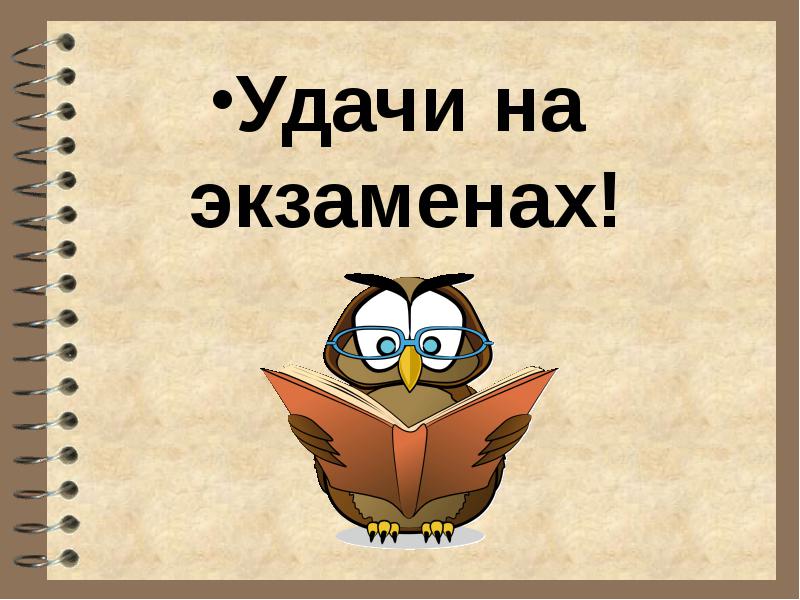 